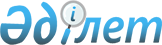 Об утверждении Положения о государственном учреждении "Управление государственного архитектурно-строительного контроля Павлодарской области"Постановление акимата Павлодарской области от 15 августа 2016 года № 258/6      В соответствии с Законом Республики Казахстан от 23 января 2001 года "О местном государственном управлении и самоуправлении в Республике Казахстан", Законом Республики Казахстан от 1 марта 2011 года "О государственном имуществе", Указом Президента Республики Казахстан от 29 октября 2012 года № 410 "Об утверждении Типового положения государственного органа Республики Казахстан" акимат Павлодарской области ПОСТАНОВЛЯЕТ:

      1. Утвердить прилагаемое Положение о государственном учреждении "Управление государственного архитектурно-строительного контроля Павлодарской области".

      2. Признать утратившим силу постановление акимата Павлодарской области от 29 января 2015 года № 14/1 "Об утверждении Положения о государственном учреждении "Управление государственного архитектурно-строительного контроля Павлодарской области" (зарегистрировано в Реестре государственной регистрации нормативных правовых актов за № 4303, опубликовано 20 февраля 2015 года в газете "Регион.kz").      

      3. Государственному учреждению "Управление государственного архитектурно-строительного контроля Павлодарской области" в установленном законодательством порядке обеспечить:

      в недельный срок направление копии настоящего постановления в территориальный орган юстиции;

      официальное опубликование настоящего постановления в периодических печатных изданиях;

      размещение настоящего постановления на интернет-ресурсе акимата Павлодарской области;

      принять иные необходимые меры, вытекающие из настоящего постановления.

      4. Контроль за исполнением настоящего постановления возложить на первого заместителя акима Павлодарской области Турганова Д.Н.


					© 2012. РГП на ПХВ «Институт законодательства и правовой информации Республики Казахстан» Министерства юстиции Республики Казахстан
				
      Аким области

Б. Бакауов
